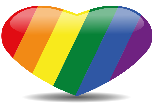 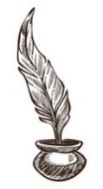        From The Pastor’s Pen“Jesus said to her, “Whoever drinks this water will be thirsty again. Whoever drinks the water that I will give him will never be thirsty. The water that I will give him will become in him a well of life that lasts forever.”                                                  Matthew 4:13-14   How do you define life or your life? What gives meaning to your life? Life is made up oftraditions, memories, new experiences, meaningful spiritual formations, people who impact us, and much more. What do you hold core in your life? These are questions my family and I have been discussing together as we have talked over the last months about moving. Our lives will be changing in our daily routines. We will say goodbye to friends and build new friendships.   However, what gives meaning, what is core in our lives, stays the same. In Greek there are two words for life – bios and zoe.  Bios refers to the basic sustenance or maintenance that supports life.  (Our word biology comes from bios.)  This kind of life is all around us.  We find it in the natural habitat and wildlife. We see it in the fertile fields growing this year’s harvest.     And we see it in our local economies maintaining social life in Pueblo.    Zoe, by contrast, includes some of the aspects of bios, but goes beyond it as well to includethe life giving and propelling force that sets us into action.  (Our word zoology stems from zoe.)   When Jesus came onto the scene, he was filled with zoe.  When Jesus spoke of living water that would well up inside of us, he was talking about zoe.  The Spirit of God that breathed into creation in the beginning as well as the fiery wind that came at Pentecost contained the essence of zoe.    As my family discovers the wonders of Pueblo, we are finding life all around us.  Not only is bios present in the ecology and social scenes that we are starting to learn about. We will experience zoe at work in the many wonderful people who have incredible stories to share; it’s in the rich history of the surrounding area full of traditions and events gone by. Zoe is present in   Wesley United Methodist Church is where I have heard of a deep interest in worship, discipleship, youth ministry and service to others.     I look forward to life and ministry in Pueblo in the days, months, and years to come. I am curious to hear the stories and core moments of the church, congregation, and those we are in ministry with. I am excited to see where the living water will well up in each of us as we enter into ministry together.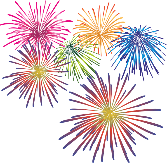 Rev. Sarah RettigJULY 2nd  MEET  PASTOR SARAH RETTIG   The movers will be picking up the household goods for Pastor Sarah Rettig and her family on June 29th and delivering them to Pueblo on June 30th. Because they will be in the middle of packing boxes, etc. Pastor Sarah will be attended in Wesley, Sunday the 2nd, but limiting her duties, and Wil Meiklejohn will be assisting in the pulpit that day. It will also be Communion Sunday and Birthday Sunday. Please come and help welcome her to Wesley.   PLEASE WEAR YOUR NAME TAG (If you don’t have one call the office). Ushers can help you find yours on the wall in the lobby.We will celebrate further with the new pastor and her family July 9th with a POTLUCK Lunch after church.                                            Paulette Stuart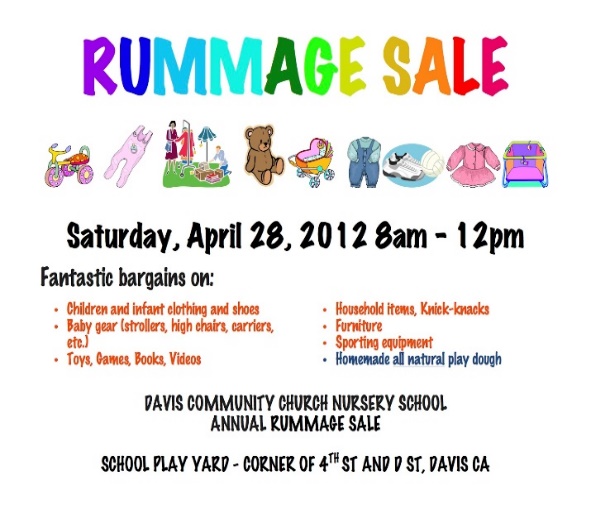                  Rummage Sale DateAugust 4TH- 5TH8:00 a.m.- 1:00 p.m.   Are you Spring Cleaning? Do you need to get rid of stuff that is usable, but you don’t need? Then please donate it to Wesley’s annual rummage sale in August. The proceeds go to local charitable organizations. Thank you,                     Wesley UMC Mission CommitteeFINANCE COMMITTEE REPORT– MAY   Our income for May continues to be below our budget expectations and we are continuing to have to use funds from our investments to make up for this shortfall.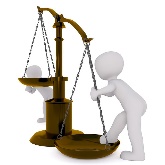    Our expenses are close to the budget year to date but in May they were higher than usual due to expenses involved with changing pastors.                   Jim Stuart, Finance Committee Chair6th MONTH CONTRIBUTION STATEMENT   Contribution Statements will be mailed out in July. If you do not receive one by July 31st or If you have any questions, please contact Claudine in the office. (719) 561-8746 or email: wesleyumcpueblo@gmail.com                     Claudine VanBuskirk Admin-Assistant DISCOVERING PUEBLO Church Group Tour July 20th   The Helping Hearts and Hands group several months ago came up with a plan to help our Wesley folks get out and see a bit of Pueblo. Some people don’t like to go to places by themselves, so we planned a sack lunch start to the tours which begin at Wesley at 11:30 a.m. and then we carpool to the location. This month the tour will take place at the El Pueblo History Museum on the corner of Grand and Union Avenue. The museum is a showcase of the region’s many cultural and ethnic groups.  The Placita outside is a replica of the original El Pueblo trading post on that very location in the 1840’s.      Our Wesley member Carol Rivera will be our museum docent through the trading post. There are places to sit inside, the entire museum is handicapped accessible, restrooms and a gift shop!!  It will not be quite as easy with a wheelchair in the Placita. There will be a small $5 cost for this tour, however if the price is a concern, simply mention that when you call the church office to sign up it will be taken care of.   These tours have been fun, and they have helped us realize what a wonderful community in which we have chosen to live. The first tour in April was to the newly remodeled Rawlings Library and the May tour was to the Medal of Honor Memorial and inside display at the Convention Center. In addition, we saw the Goodnight Loving cattle trail sculptures beside the Convention Center near HARP and the newest downtown sculptures (Walk of Legend- early settlers Marcelino Baca, Charles Autobees and Teresita Sandoval) they are beside the newer parking garage across from the Convention Center.   More tours are being planned for August and September…. Stay Tuned!                                                          Paulette Stuart        THOSE IN NEED IN PRAYERELDERLY & HOME BOUNDMary Janoski – Eunice Carpenter – Bill Easton – Ramona Higbee – Bob Mangin - Tom & Lois Jean Mock– Joann Martin – Helen Stewart –Jamie & Mabel Baker – Marilyn Snook – Helen Clouse- Gary & Donna Hartman. PRAYING FOR OUR SICK AND NEED OF PRAYERHeidi Fleming – Earl Robinson – Carter Elwell – Charlotte Ortega – De Mateo Family – Olin Fredrickson – Kelly Hudgens – Pat Wilson – Candice Taravella – Glen Jacobson – Betty Tucker Gunthermann – Bobby Beach – Alwyn Wilson– Tom Rougis – James Walt – Isabelle Young – Angelo Lopez – Aubrey McBride – Dennis Kater – Phyllis Cage – Bill Brasby – Susie Ellis- Kyra Hogue – Dwight Hunter and Family- Shultz Family – Linda Lively – (Cathy) Rosa Pratt’s Daughter - Steve JamesVETERANS BREAKFAST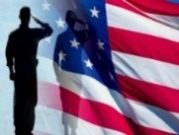 JULY 15thThe monthly Veterans Breakfast will be held at 9 a.m. at Wesley on Saturday July 15th. All veterans are welcome, so if you know of a neighbor, friend, family member who served in the military please invite them to attend. Breakfast is free and open to all. It is a great way for veterans to get together and visit. If you’d like to help cook or serve at this event each month, all help is welcome.PATRIOTIC QUOTESLet every nation know, whether it wishes us well or ill, we shall pay any price, bear any burden, meet any hardship, support any friend, oppose any foe, to assure the survival and success of liberty.                                    John F. Kennedy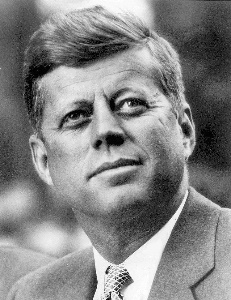 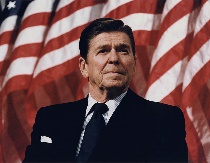 “We are forever indebted to those who given their lives that we might be free.”                                                                       Ronald Reagan    Let Freedom Ring from the prodigious hilltops of New Hampshire.   Let freedom ring from the mighty mountains of New York. Let Freedom ring from the heightening Alleghenies of Pennsylvania!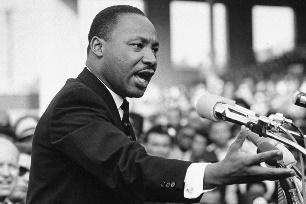 Let Freedom ring from the snowcapped Rockies of Colorado! Let freedom ring from the curvaceous peaks of California. But not only that, let freedom ring from stone Mountain of Georgia! Let freedom ring from Lookout Mountain of Tennessee!Let Freedom ring from every hill and every molehill of Mississippi. From every mountainside, let freedom ring.                                                Martin Luther King Jr. A PRAYER FOR ALL AMERICANS“O God, whose name was on the lips of men who founded this nation, and on the lips of men who died for it… be with us yet. Guide us through this period of crisis, confusion, and insecurity. Keep us steadfast in remembering the truths our forefathers lived by. Restore our innocence, renew our vision, enter our hearts, and keep us brave. Give us, as Americans, the strength to do your work and to make this country worthy of Your blessing. Amen.”                                                      Author unknownWE PRAY FOR THOSE WHO SERVE IN THE U.S MILITARYSteve Garcia			                          Army(Great-grandson of Bill & Orabelle Easton)Jason Cosby			                          Army(Grandson of Ledema Renfrow)Scott Ferguson		                                        Army(Nephew of Lisa Ferguson)Thomas Slaughter		                          Army(Grandson- in- law of Wayne & Kathy Vincent)Cyrille Sandusky      	                                         Navy(Grandson of Don Bollacker)Brandi Mireles	                                                       Navy(Stepdaughter of Randy Losey)Lee Thomas      		                                         Navy(Nephew of Heidi Fleming & Alyce Bouy)Matthew Fleming		                          Navy(Nephew of Heidi Fleming & Alyce Bouy)Dr. Brandon Prioreschi 	     (Grandson of Susie Ellis)                                         Navy Jeff Law & Drew Selby                                                                                  (Grandsons of Marilyn Selby Ruff)                        Navy  Jonathan Suruwatana                                      (Grand-Nephew of Treva & Leon Bright)               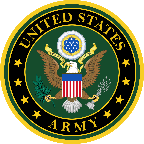 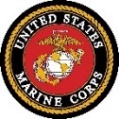 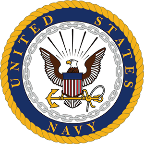 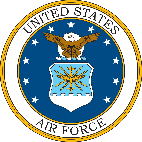 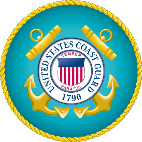                Feeding THE 5000    More information later in months. Feeding the 5000 scheduled for October 7th, 2023. BE FRIENDLY AND WEAR YOUR NAME TAG  If you need a name tag, please let Claudine in the office know or usher on Sunday.     One will be made for you and will be in the Lobby (Narthex) the following Sunday listed under Last name. (719) 561-8746 or wesleyumcpueblo@gmail.comHappy fourth of July Please have a safe and Blessed Holiday from the               Staff of Wesley!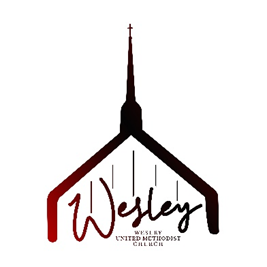 Wesley United Methodist Church85 Stanford AvePueblo CO 81005                                             JULY NEWSLETTER                                            Amazing grace!
How sweet the sound
that saved a
wretch like me! Wesley’s Journal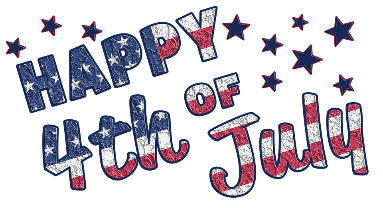                             july 2023        To live by Faith, to be known by Love, and to be the voice of Hope.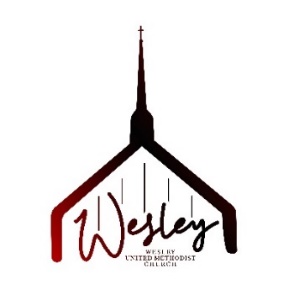 (719) 561-8746wesleyumcpueblo@gmail.comRev. Sarah RettigTo Love God.  Serve People. Do Justice.Wesley United Methodist Church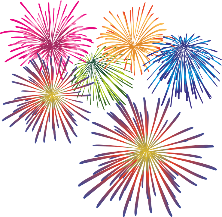 A Church for ALL God’s People	85 Stanford Ave, Pueblo Co, 81005	   HAPPY JULY BIRTHDAYS *Proudly Celebrating 80 years and more.Kelly Hudgens                           07/01Wayne Vincent                         07/01Don Bollacker*                         07/04John Shriver*                            07/04Howard Mangin                        07/11Larry Frank                                 07/12Patricia Standard*                    07/17Jane Bailey*                               07/18Bob Jones*                                 07/18Marilyn Snook                           07/22Donna Hartman*                      07/25Terry Maestas                           07/25Becky Pankey                           07/27Gabe Mangin                            07/28Sara Carpenter                         07/29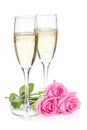          Happy Anniversary Jim & Paulette Stuart (27)                       07/06Wayne & Kathy Vincent (58)                  07/07David & Donna Spencer                          07/15Howard & Beth Mangin (47)                  07/17Ken & Gayle Kraus (56)                           07/30If we missed your birthday or anniversary, please let Claudine know, I will need Month, Day, and Year for your file (719) 561-8746 or        wesleyumcpueblo@gmail.comMONTHLY DONATIONS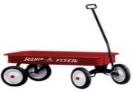 Cooperative Care Is in need of:Canned meatEl Centro de los Pobres (Sister Nancy)Is in need of:cooking oil, flour, beans, rice, canned fruit, and veggies.Household Items:diapersnew or lightly used seasonal clothing for men,women, and children.Blanketspots & panssmall kitchen appliancestoothpaste and brushes.Used eyeglasses.Crazy Faith Ministry is in need of:Prayer PartnersFinancial PartnersLadies and Mens DeodorantLadies and Mens Socks (not short socks)HairbrushesNew Gloves (we collect all year long for the winter months)little bottles of shampoo, conditioner, lotion. (Hotel size)little bottles of hand sanitizerpkgs of men’s shirts, sizes Med-X Large. (Ex: Hanes or Fruit of Loom)$5.00 Gift Cards to fast food places (Ex: Wendy’s or Subway) we give these out while working with clients to get into treatment or housing, allows them to go get something to eat.$10.00 Gift Cards for gas. Times are hard. We work with so many low-income families that are barely able to make ends meet and these fuel cards allow them to get to work/school.